Вакцинация против гриппа: кому стоит прививаться в первую очередь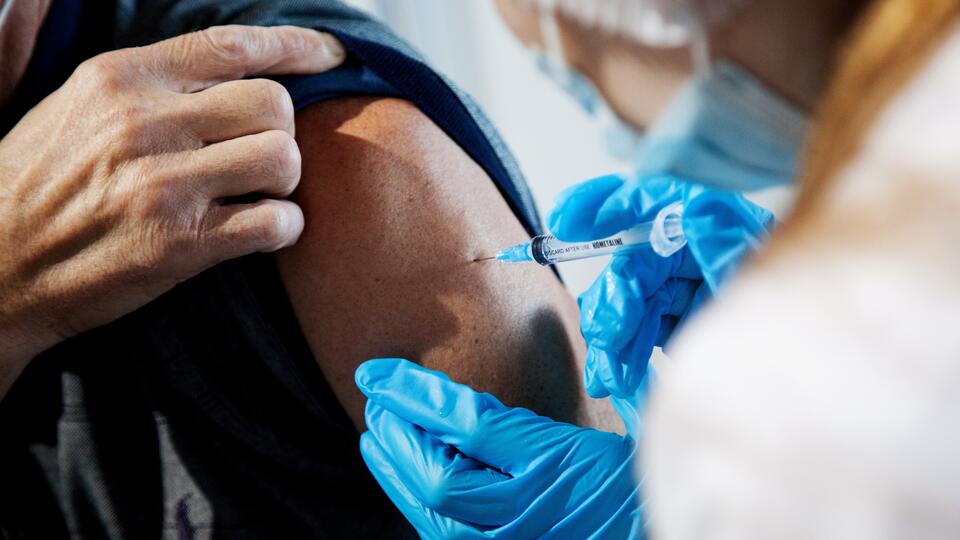 Прививаться от гриппа рекомендуется раз в год: в августе-сентябре. Необходимое количество антител вырабатывается спустя две недели после вакцинации – этого достаточно до следующего эпидсезона.Обязательная вакцинация против гриппа проводится:детям с 6 месяцев, учащимся 1—11 классов; обучающимся в профессиональных образовательных организациях и образовательных организациях высшего образования; работникам медицинских и образовательных организаций, транспорта, коммунальной сферы; беременным женщинам; взрослым старше 60 лет; лицам, подлежащим призыву на военную службу; лицам с хроническими заболеваниями, в том числе с заболеваниями легких, сердечно-сосудистыми заболеваниями, метаболическими нарушениями и ожирением.Есть ли противопоказания к прививкеВ прошлом году вакцинацию против гриппа прошли 76 миллионов человек, а это – примерно 52 % всех россиян. Прививочная кампания не только помогает предотвратить эпидемию гриппа, но и заметно снижает нагрузку на медучреждения регионов, иммунизации 60 % населения и 75% лиц из групп риска хватит для решения обеих задач.Прививка не дает полной гарантии того, что человек не заразится гриппом. Однако у вакцинированных болезнь протекает гораздо легче.Основным противопоказанием к прививке является наличие аллергии. Кроме того, запрещено вакцинироваться во время острого заболевания: в таких случаях прививка откладывается, пока пациент полностью не поправится.